РЕЄСТРАЦІЯ УЧАСНИКІВ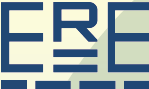 Шановні колеги!Якщо Ви плануєте взяти участь у конференції, просимо виконати такеЗаповніть та надішліть електронною поштою анкету учасника конференції:Прізвище, ім’я, по батькові_______________________________Науковий ступінь, вчене звання____________________________Місце роботи, посада_____________________________________E-mail__________________________________________________Контактний телефон_____________________________________Дата і час приїзду та від’їзду______________________________Планую:опублікувати статтю і отримати збірник  	виступити з доповіддю			представити експозицію своїх розробок 	Перерахуйте організаційний внесок у розмірі: 300 грн. – для громадян України; 50 евро – для громадян інших державЦя сума перераховується на рахунок Благодійної організації «Фонд розвитку КНУБА» і буде використана на технічне забезпечення конференції, оплату публікації матеріалів конференції, забезпечення учасників сертифікатами, сувенірну продукцію, організацію кава-брейків. Надішліть електронною поштою тези доповіді, статтю та презентацію виступу для публікації. Обсяг тез 0,05-0,1 авт. аркуш (2-4 тис. друкованих знаків), текст без анотації, таблиць, рисунків, формул та посилань на літературу. Інформація про авторів надається в повному обсязі. Правила оформлення статей наведені на сайті конференції https://www.knuba.edu.ua/faculties/fise/ecology-resource-energy/ ОСНОВНІ ТЕРМІНИ ТА АДРЕСИПРИЙОМ АНКЕТ – до 10 листопада 2022 р.на e-mail: water-knuba@ukr.netПРИЙОМ ОРГВНЕСКІВ – до 12 листопада 2023 р.Реквізити:Одержувач: Благодійна організація «Фонд розвитку Київського національного університету будівництва та архітектури (КНУБА)»; ЄДРПОУ: 38675230; МФО: 320649; ПАТ КБ «Приватбанк» р/р UA863052990000026009035020297Призначення платежу "Добровільне пожертвування для виконання статутних задач"З питань оплати звертатися за тел.:+38(044) 245-42-26  Вікторія ШОВКІВСЬКА ПРИЙОМ СТАТЕЙ і ТЕЗ – до 12 листопада 2023 р.e-mail: water-knuba@ukr.netКОНФЕРЕНЦІЮ  ПІДТРИМУЮТЬ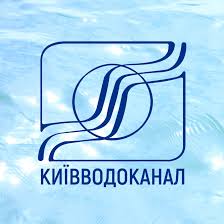 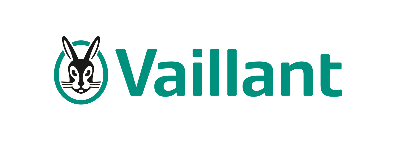 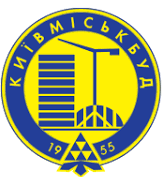 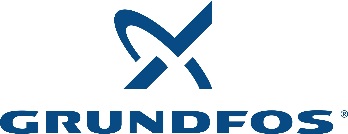 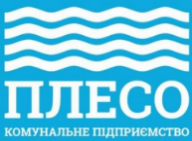 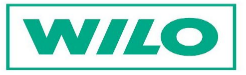 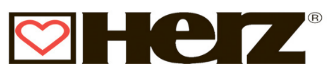 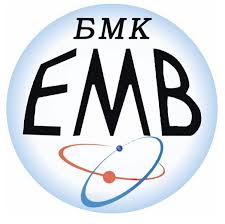 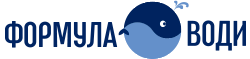 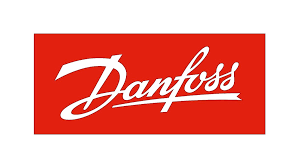 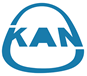 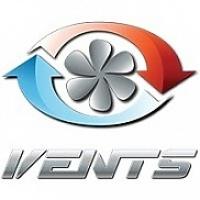 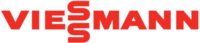 ІНФОРМАЦІЙНА ПІДТРИМКА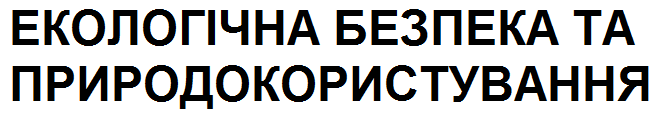 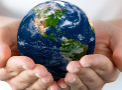 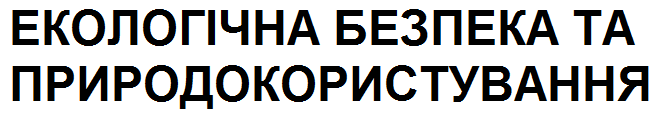 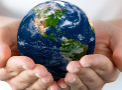 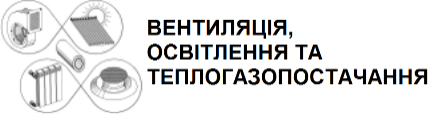 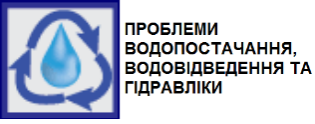   			Україна                        	                              КИЇВ                                                                            22-24ЛИСТОПАДА2023             ЗАПРОШЕННЯ                  ВЗЯТИ УЧАСТЬУ НАУКОВІЙ ТА ЕКСПОЗИЦІЙНІЙ ПРОГРАМАХ МІЖНАРОДНОЇ НАУКОВО-ПРАКТИЧНОЇ КОНФЕРЕНЦІЇ ЕКОЛОГІЯ РЕСУРСИ ЕНЕРГІЯ          2023БАГАТОФУНКЦІОНАЛЬНІ ЕНЕРГО- ТА РЕСУРСОЕФЕКТИВНІЕКОЛОГІЧНО БЕЗПЕЧНІ ТЕХНОЛОГІЇВ АРХІТЕКТУРІ, БУДІВНИЦТВІ ТА СУМІЖНИХ ГАЛУЗЯХ ЕКОНОМІКИКИЇВСЬКИЙ НАЦІОНАЛЬНИЙ УНІВЕРСИТЕТ БУДІВНИЦТВА І АРХІТЕКТУРИТЕХНОЛОГІЧНИЙ УНІВЕРСИТЕТ ВАРШАВИ, РЕСПУБЛІКА ПОЛЬЩАТЕХНОЛОГІЧНИЙ УНІВЕРСИТЕТ ЛЮБЛІНА, РЕСПУБЛІКА ПОЛЬЩАТЕХНОЛОГІЧНИЙ УНІВЕРСИТЕТ ЧЕНСТОХОВА, РЕСПУБЛІКА ПОЛЬЩА СПІВОРГАНІЗАТОРИ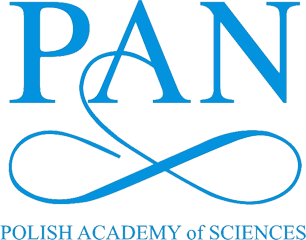 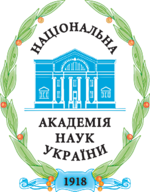 За участі: Інституту електрозварювання імені Євгена Патона; Інституту надтвердих матеріалів ім. В. М. Бакуля; Інституту технічної теплофізики; Інституту газу; Інституту магнетизму.КЕРІВНИЦТВО КОНФЕРЕНЦІЇ Петро КУЛІКОВ ректор КНУБА, Україна – ГоловаОлександр ПРИЙМАК декан факультету, КНУБА, Україна – заступник Голови.НАУКОВИЙ КОМІТЕТБорис Басок – Україна; Марія Валері – Польща; Олексій Васільєв – США;  Олена Волошкіна – Україна; Валентин Глива – Україна; Гіві Гавардашвілі – Грузія; Микола Гомеля – Україна; Степан Епоян – Україна; Василь Желих – Україна;  Геннадій Жук – Україна; Олександр Ковальчук – Україна; Геннадій Кочетов – Україна; Тетяна Кривомаз – Україна; Микола Крупа – Україна; Микола Кузь – Україна; Валерій Макаренко – Україна; Сергій Максимов – Україна; Маргарян Артур – Вірменія; Сергій Мартинов – Україна; Віктор Мілейковський – Україна;  Мустафа Мустафаєв – Азербайджан; Нуртач Оз – Туреччина; Анжей Осядач – Польща; Яніна Пікутін – Польща; Костянтин Предун – Україна; Тетяна Пріхна – Україна; Ярослав Романюк – Швейцарія; Генрік Собчук – Польща;  Тетяна Ткаченко – Україна; Адам Уйма – Польща; Малгожата Улевич  – Польща; Наталія Фіалко – Україна; Мацєй Хачиковський – Польща; Сорая Хейс-Асбішер – Німеччина; Токмаджян Ованес – Вірменія; Віктор Хоружий – Україна; Анета Чеховська-Косацька – Польща.                      ОРГАНІЗАЦІЙНИЙ КОМІТЕТОлександр Приймак (голова), Геннадій Кочетов, Тетяна Аргатенко, Вікторія Коновалюк, Олена Дупляк, Ірина Клімова, Юрій Копаниця, Дмитро Самченко, Вікторія Шовківська. Артем Гончаренко.ЦІЛІ КОНФЕРЕНЦІЇДослідження тенденцій розвитку енергоефективності новітніх промислових та муніципальних технологій, раціонального використання природних ресурсів та охорони довкілля.Забезпечення платформи для обміну ідеями і досвідом розробок та впровадження інноваційних матеріалів та технологій між науковцями та практиками в галузі природо- та ресурсокористування.Розвиток співпраці між науковцями, розробниками технологій, вітчизняними та зарубіжними інвестиційними компаніями. Розробка спільних проектів і програм, встановлення ділових контактів і комерційних зв’язків. Обмін досвідом у сфері правового регулювання, економіки та менеджменту від впровадження і експлуатації енерго- ресурсозберігаючих технологій та ефективності у природокористуванні.НАУКОВА ТЕМАТИКАЕкологічна ефективність. Раціональне природокористування та сталий розвиток.Глобальні зміни клімату. Техногенні впливи. Управління екосистемами.Водопостачання та водовідведення комунальних та виробничих об’єктів.Технології та утилізація відходів промислових виробництв.Органічне, ядерне та альтернативне паливо. Виробництво та використання теплової енергії. Теплогазопостачання.Нетрадиційна та відновлювальна енергетика.Біосферо сумісне інжинірингове забезпечення мікроклімату технологій та будівель із споживанням енергії близьким до нуля.Енергозбереження та енергоефективність.Інтелектуальні системи управління та автоматизації.Фундаментальні та прикладні наукові дослідження. Високоефективне проектування, монтаж, будівництво та експлуатація.Цифровізація, штучний інтелект та кібербезпека.Національна та міжнародна політика щодо екології, ресурсів та енергетики.РЕГЛАМЕНТ КОНФЕРЕНЦІЇРеєстрація учасників – 22.11.2023 р.  9:00 Відкриття конференції – 22.11.2023 р. о 10:00Пленарне засідання – 22.11.2023 р. з 10:00 до 17:00 з перервою о 13:00-14:00Секційні засідання – 23 та 24.11.2023 р. з 10:00В перервах між засіданнями – кава-брейкКруглий стіл за результатами конференції – 24.11.2023 о 14:00Можлива участь у режимі online на платформі Zoom. ЕКСПОЗИЦІЙНА ПРОГРАМА  Під час проведення конференції учасникам буде надана можливість презентувати науково-технічні, науково-методичні та промислові розробки.МОВИ КОНФЕРЕНЦІЇ: УКРАЇНСЬКА, АНГЛІЙСЬКАПРАВИЛА ОФОРМЛЕННЯ СТАТЕЙ   Статтю залежно від тематики буде опубліковано в одному з таких науково-технічних збірників, що включено до Переліку наукових фахових видань України (категорія "Б"), та прирівняних: “Вентиляція, освітлення та теплогазопостачання” http://vothp.knuba.edu.ua/; “Проблеми водопостачання, водовідведення та гідравліки” http://wateruse.org.ua/; “Екологічна безпека та природокористування” http://es-journal.in.ua/; “Gaz, woda i Technika Sanitarna” http://gazwoda.pl/.Матеріали для публікації слід надсилати на e-mail water-knuba@ukr.net як прикріплений файл. Вимоги до оформлення і подання рукописів подані на сайті конференції https://www.knuba.edu.ua/faculties/fise/ecology-resource-energy/  та на сайтах журналів.Тези доповідей публікуватимуться на сайті конференції. Кожен учасник конференції (за бажанням) отримає сертифікат.ЗАПИТАННЯ З ПРОВЕДЕННЯ КОНФЕРЕНЦІЇ+380442454844; +380503398494проф. Олександр ПРИЙМАК +380442415530проф. Геннадій КОЧЕТОВ 